Directories Submission:	S.noURL360schooltrips  Screenshot01http://conferenceoffice.net/submit.php?c=667 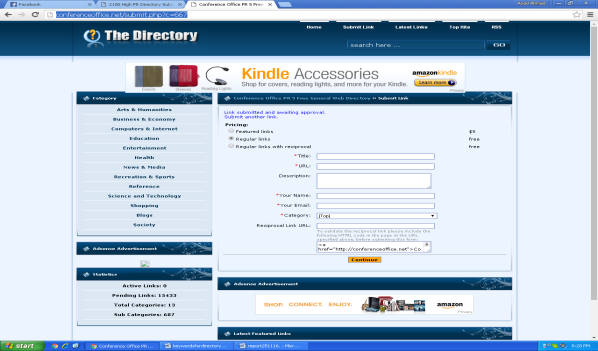 02http://sjlqc.com/submit.php?c=667 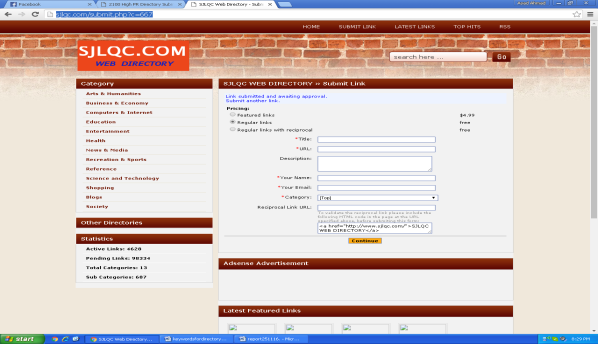 03http://www.ykh8.com/submit.php?c=667 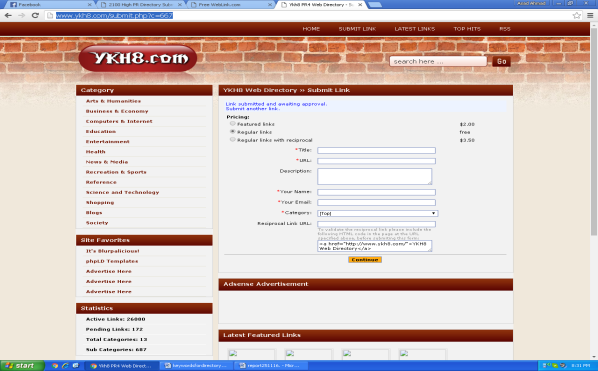 04http://www.free-weblink.com/submit.php?c=3483 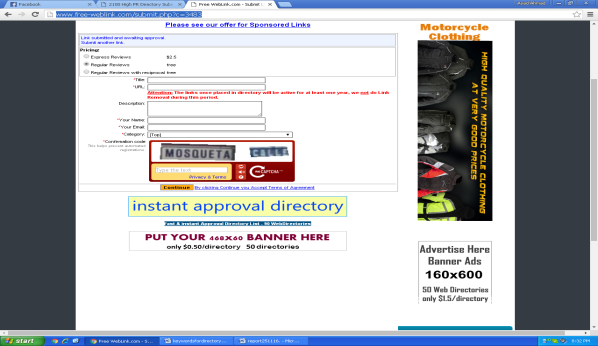 05http://www.joanna-marach.com/submit.php?c=667&LINK_TYPE=11 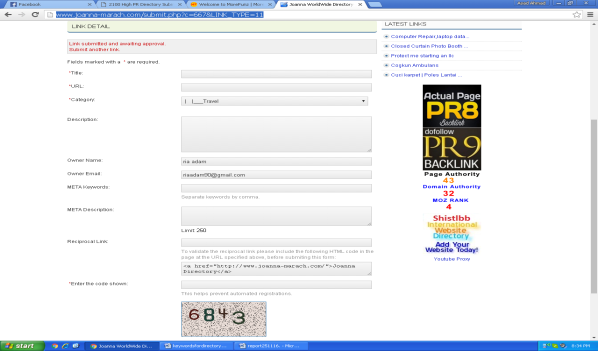 06http://www.exclusiveweblinks.com/submit.php#cont 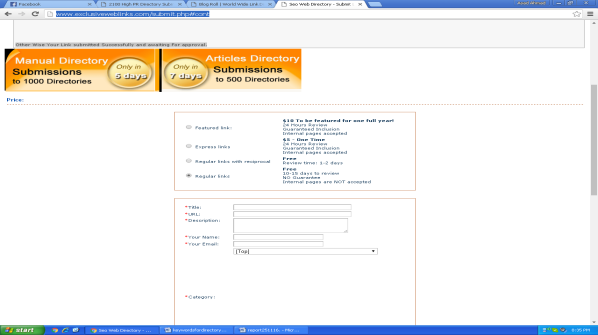 07http://link-minded.com/submit.php?c=291 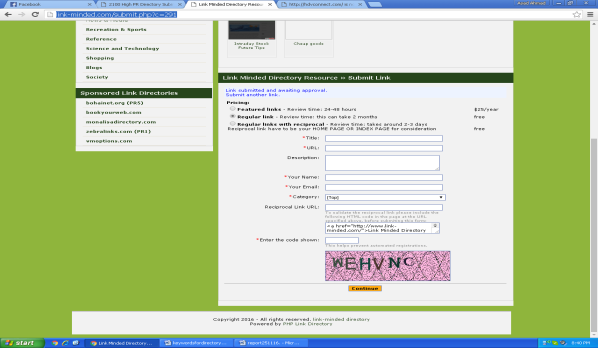 08http://www.promotebusinessdirectory.com/submit.php?c=470&LINK_TYPE=2 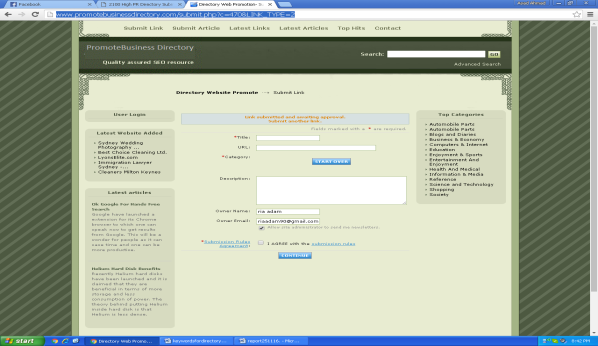 09http://www.adverttree.com/thanks.php 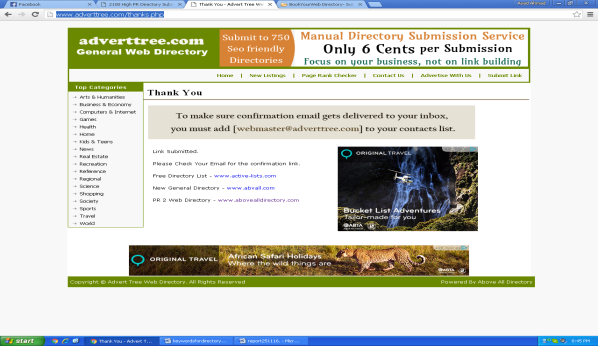 10http://www.royallinkup.com/submit?c=354&LINK_TYPE=1 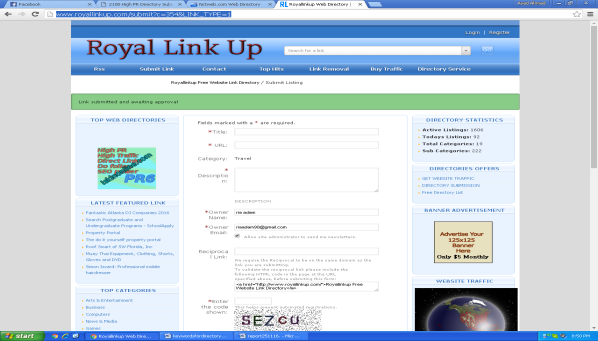 11http://www.abovealldirectory.com/thanks.php 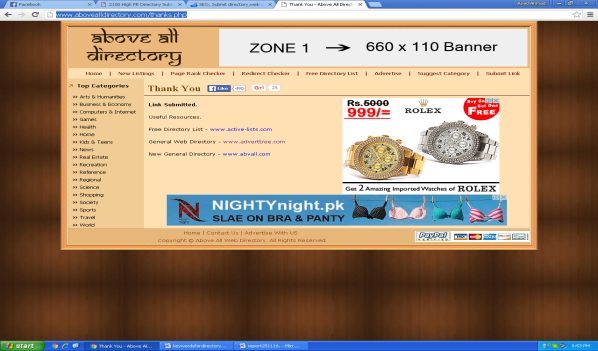 12http://fdrc.info/submit.php?c=667 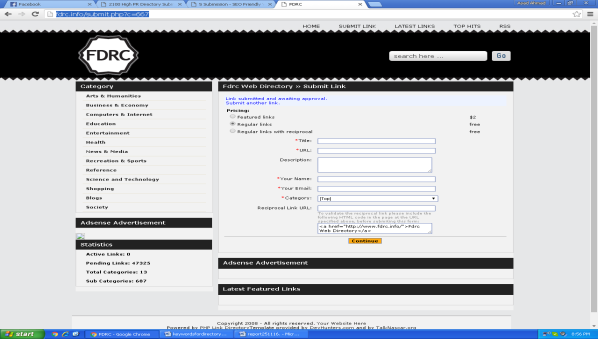 13http://www.5submission.com/submit.php 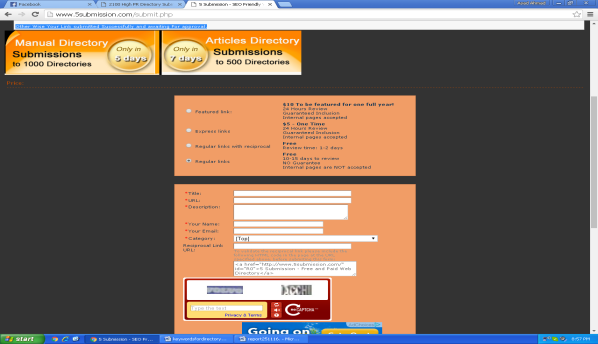 14http://www.idahoindex.com/submit.php?c=20 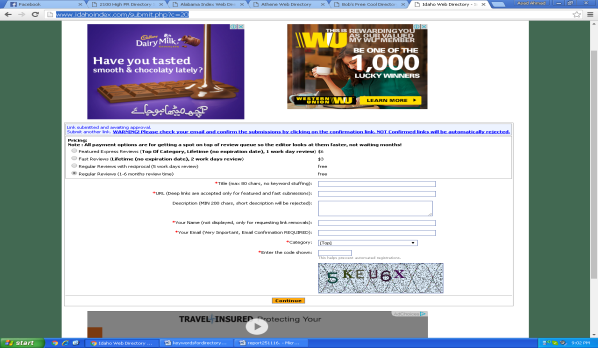 15http://www.bobresources.com/submit.php?c=20 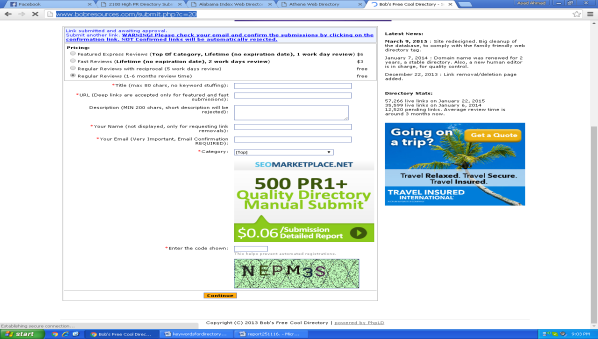 16http://www.athenelinks.com/submit.php?c=20 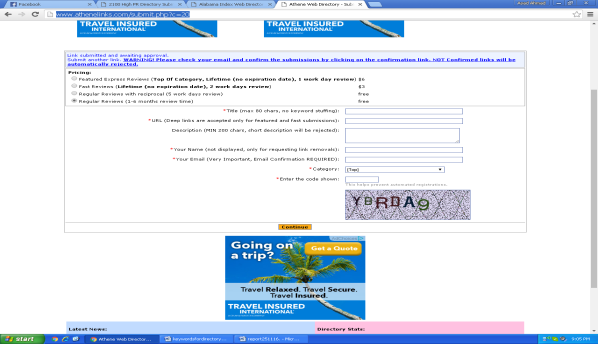 17http://www.alabamaindex.com/submit.php?c=20 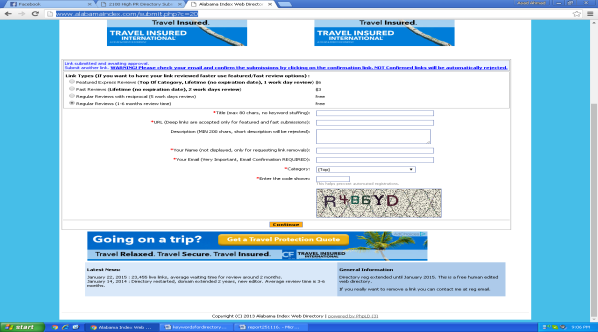 18http://www.brestlinks.com/submit.php?c=20 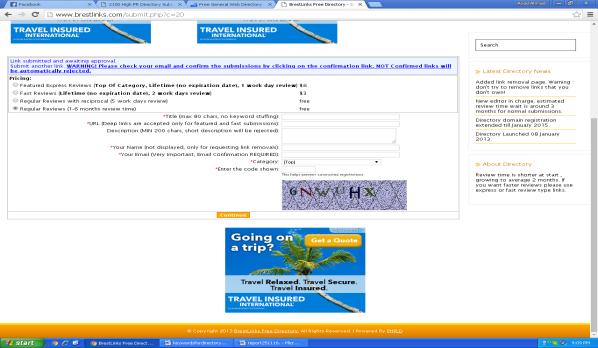 19http://www.xtians.com/submit.php?c=229&LINK_TYPE=1 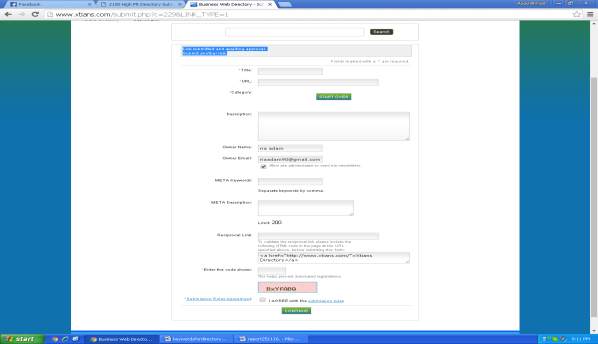 20http://www.generalbusinesswebdirectory.com/submit.php?c=24&LINK_TYPE=2 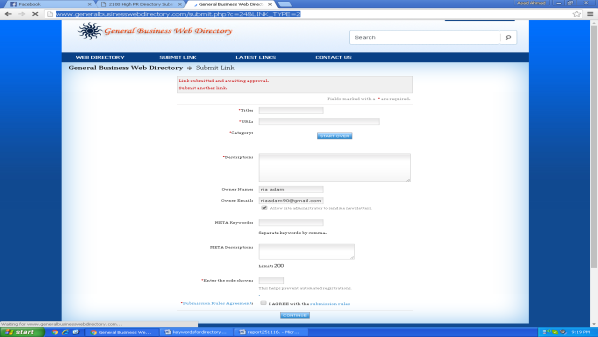 